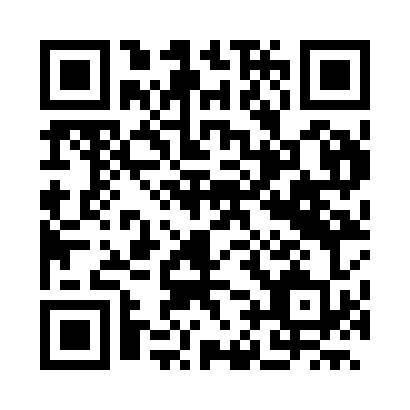 Prayer times for Ngozi, BurundiWed 1 May 2024 - Fri 31 May 2024High Latitude Method: NonePrayer Calculation Method: Muslim World LeagueAsar Calculation Method: ShafiPrayer times provided by https://www.salahtimes.comDateDayFajrSunriseDhuhrAsrMaghribIsha1Wed4:465:5811:583:195:587:052Thu4:465:5711:583:195:587:053Fri4:465:5711:583:195:587:054Sat4:465:5711:573:195:587:055Sun4:465:5711:573:195:577:056Mon4:465:5711:573:195:577:057Tue4:465:5711:573:205:577:058Wed4:455:5711:573:205:577:059Thu4:455:5711:573:205:577:0510Fri4:455:5711:573:205:577:0511Sat4:455:5711:573:205:577:0512Sun4:455:5711:573:205:577:0513Mon4:455:5711:573:205:577:0514Tue4:455:5811:573:205:577:0515Wed4:455:5811:573:205:577:0516Thu4:455:5811:573:205:577:0517Fri4:455:5811:573:205:577:0518Sat4:455:5811:573:215:577:0519Sun4:455:5811:573:215:577:0520Mon4:455:5811:573:215:577:0621Tue4:455:5811:573:215:577:0622Wed4:455:5811:573:215:577:0623Thu4:455:5811:583:215:577:0624Fri4:455:5811:583:215:577:0625Sat4:455:5911:583:215:577:0626Sun4:455:5911:583:225:577:0627Mon4:455:5911:583:225:577:0728Tue4:455:5911:583:225:577:0729Wed4:455:5911:583:225:577:0730Thu4:455:5911:583:225:577:0731Fri4:456:0011:593:225:577:07